LA FUNDACIÓN / TRANSPARENCIAORGANIZATIVAPatronatoConsejo ejecutivo---------------------------------------------------------------------------------------------------------------------------------------------------------------------------------------------------------------------------------------  Ángel Adolfo Luque Escalona  Ángel Tristán Pimienta  Asociación de Importadores Vendedores de Automóviles (AIVA)  Astilleros Canarios, S. A.  Autoridad Portuaria de Las Palmas  Ayuntamiento de Las Palmas de Gran Canaria  CaixaBank, S. A.  Binter Technic, S. A.  Cabildo Insular de Gran Canaria  Cámara Oficial de Comercio, Industria, Servicios y Navegación de Gran Canaria  Cementos Especiales de Islas, S. A.  Real Club Náutico de Las Palmas de Gran Canaria  Confederación Canaria de Empresarios  Consejo Social de la Universidad de Las Palmas de Gran Canaria  Cristóbal García del Rosario  Dinosol Supermercados, S. L.  Domingo Alonso, S. A.Aguas Minerales de Firgas, S. A.Domingo Miranda CruzEditorial Prensa Canaria, S. A.Endesa, S. A.Federación Provincial de la Pequeña y Mediana Empresa del Metal y Nuevas Tecnologías de Las Palmas (FEMEPA)Fernando Robaina GonzálezFrancisco Rubio RoyoFundación Canaria Auditorio y Teatro de Las Palmas de Gran CanariaFundación Canaria MAPFRE GuanartemeGabinete Literario de Las PalmasGrupo Tecnológico CanarioGustavo Albarracín FernándezHarinera Canaria, S. A. (HARICANA)Hospital Perpetuo SocorroHospital Policlínico La PalomaIFA Canarias, S. L.Informaciones Canarias, S. A.Jorge Rodríguez DíazJosé Miguel Bravo de Laguna BermúdezJosé Ramón Risueño San RománJosé Regidor GarcíaJuan Díaz CremadesJuan Francisco García GonzálezJuan José Laforet HernándezLitografía González, S. L.Lizardo Martell CárdenesLuis Eduardo Sainz de los Terreros IsazaManuel Campos GómezManuel Lobo CabreraPedro Betancor de LeónPublicidad Atlantis, S. A.                                      Real Sociedad Económica de Amigos del País de Gran CanariaRoberto Moreno DíazServatur, S. A.Sociedad Científica El Museo CanariaSociedad Filarmónica de Las Palmas de Gran CanariaTeodoro Luján OjedaUn representante por el resto de los ayuntamientos de la provincia de Las PalmasVidrieras Canarias, S. A.Equipo de dirección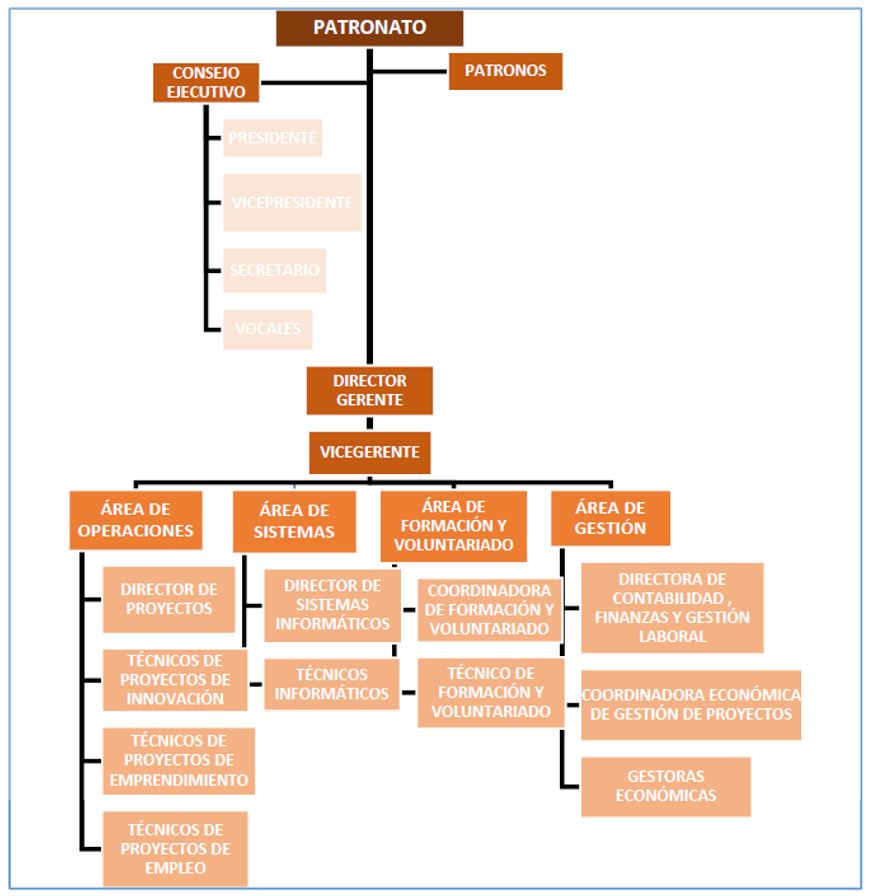 Carlos Estévez DomínguezPresidente
en representación de COINPRE, S.A.Ramón Rodríguez TomásVicepresidenteRafael Massieu CurbeloSecretario
en representación del Ilustre Colegio de Abogados de Las Palmas.   VocalesD. Lluís Serra Majem
en representación de la Universidad de Las Palmas de Gran CanariaDña. Herminia Rodríguez Rosas
en representación de Hospitales San RoqueDña. Claudia Elejabeitia Velu
en representación de Compañía Cervecera de CanariasD. Antonio J. Fernández RodríguezD. Alberto Cabré De León
en representación del Círculo de Empresarios de Gran CanariaDña. Judith Vega Martínez
en representación del Grupo Satocan, S.A.Eduardo Manrique de Lara Martín-Neda
Director gerenteMónica de León Ledesma
Directora financieraEduardo Manrique de Lara Martín-Neda
Director gerenteMónica de León Ledesma
Directora financieraFabián Palmés Prieto
VicegerenteHacomar López Torres
Director de sistemasFabián Palmés Prieto
VicegerenteHacomar López Torres
Director de sistemasAdolfo Romaní Fernández
Director de operacionesAdolfo Romaní Fernández
Director de operacionesOrganigrama